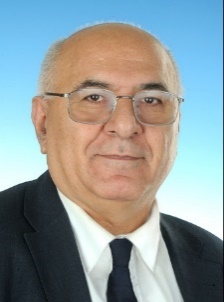 Professor Dr. Farhad HuwezPhD (Glasgow), MRCPI (Dublin), MRCP (UK), FRCPG       Professor Huwez is currently Consultant Stroke Physician at the Royal London Hospital London/ United Kingdom). Dr Huwez is also a Senior Lecturer at School of Medicine (Dundee University – 2018 to date). He graduated (Gold Medalist) from School of Medicine at Mosul University (1975) , and completed PhD in cardiovascular Medicine at Glasgow University in 1990, and with the Glasgow Team introduced the Glasgow Royal Infirmary Point Scoring System for LVH diagnosis, proposed a new classification of echocardiographic left ventricular hypertrophy with identification of non-hypertrophied dilated left ventricle based on M- Mode echocardiography (1980s) which is currently labelled Eccentric Re-modelling.       While in Erbil, Dr. Huwez and Dr. Mohammad Jamil pioneered the Mastic Studies on both Gastric and Duodenal Ulcers. Subsequently, with the Team in Nottingham, worked on the effects of Mastic Gum on Helicobacter pylori.  Previously he was Consultant physician for almost 18 years in South Essex (United Kingdom) between Basildon and Southend Hospitals. Dr. Huwez led the Stroke Service in Basildon to create 52 bedded Hyperacute Stroke Services.  Academically, he authored or contributed to over 70 publications including four Books including Stroke Care: Practical Manual (OUP).      Dr Huwez has been an examiner for the final MRCP UK examination for over a decade, and previously an examiner for the General Medical Councils OSCE part of the PLAB assessment for overseas candidates.  Dr. Huwez has long standing interest in teaching being;Tutor in Medicine for Imperial College (1998-1999)Clinical Teacher for University College London (2008-2011)Professor of Medicine at St Eustasius Medical School University (2006-2009)Honorary Clinical Senior Lecturer for Honorary Clinical Senior Lecturer at Barts and London School of Medicine & Dentistry Queen Mary University of London: 2014-2017Professor of Medicine/Clinical Dean at the St Martinus Medical University School (2014-2018